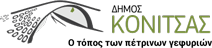 					Κόνιτσα 10/1/2020ΑΝΑΚΟΙΝΩΣΗ 	Σας ενημερώνουμε ότι δε θα γίνονται εισπράξεις στην Ταμειακή Υπηρεσία του Δήμου Κόνιτσας έως την Πέμπτη 16/01/2020. 